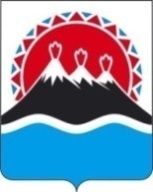 г. Петропавловск-Камчатский                                   «____» ________ 2018 годаВ соответствии с Правилами разработки и утверждения административных регламентов предоставления государственных услуг, утвержденными постановлением Правительства Российской Федерации от 16 мая 2011 г. N 373,ПРИКАЗЫВАЮ: Утвердить прилагаемый Административный регламент предоставления Министерством природных ресурсов и экологии Камчатского края государственной услуги по организации и проведению аукционов на право пользования участками недр местного значения на территории Камчатского края.Признать утратившими силу:приказ  Министерства природных ресурсов и экологии Камчатского края от  20.08.2012 № 113-П «Административный регламент предоставления Министерством природных ресурсов и экологии Камчатского края государственной услуги по организации и проведению аукционов на право пользования участками недр местного значения на территории Камчатского края»;приказ  Министерства природных ресурсов и экологии Камчатского края от 23.10.2012 № 148-П «О внесении изменений в приложение к приказу Министерства природных ресурсов и экологии Камчатского края от 20.08.2012 № 113-П «Об утверждении административного регламента предоставления Министерством природных ресурсов и экологии Камчатского края государственной услуги по организации и проведению аукционов на право пользования участками недр местного значения на территории Камчатского края»;приказ  Министерства природных ресурсов и экологии Камчатского края от 10.09.2013 № 172-П «О внесении изменений в приложение к приказу Министерства природных ресурсов и экологии Камчатского края от 20.08.2012 № 113-П «Об утверждении административного регламента предоставления Министерством природных ресурсов и экологии Камчатского края государственной услуги по организации и проведению аукционов на право пользования участками недр местного значения на территории Камчатского края»;приказ  Министерства природных ресурсов и экологии Камчатского края от 27.05.2014 № 92-П «О внесении изменений в Административный регламент предоставления Министерством природных ресурсов и экологии Камчатского края государственной услуги по организации и проведению аукционов на право пользования участками недр местного значения на территории Камчатского края, утверждённый приказом Министерства природных ресурсов и экологии Камчатского края от 20.08.2012 № 113-П»;приказ  Министерства природных ресурсов и экологии Камчатского края от 07.08.2014 № 153-П  «О внесении изменений в приложение к приказу Министерства природных ресурсов и экологии Камчатского края от 20.08.2012 г. № 113-П «Об утверждении административного регламента предоставления Министерством природных ресурсов и экологии Камчатского края государственной услуги по организации и проведению аукционов на право пользования участками недр местного значения на территории Камчатского края»;приказ  Министерства природных ресурсов и экологии Камчатского края от 25.02.2015 № 27-П «О внесении изменений в административный регламент предоставления Министерством природных ресурсов и экологии Камчатского края государственной услуги по организации и проведению аукционов на право пользования участками недр местного значения на территории Камчатского края, утвержденный приказом Министерства природных ресурсов и экологии камчатского края от 20.08.2012 № 113-П»;приказ  Министерства природных ресурсов и экологии Камчатского края от 07.04.2015 № 62-П «О внесении изменений в приложение к приказу Министерства природных ресурсов и экологии Камчатского края от 20.08.2012 № 113-П «Об утверждении административного регламента исполнения Министерством природных ресурсов и экологии Камчатского края государственной услуги по организации и проведению аукционов на право пользования участками недр местного значения на территории Камчатского края»;приказ  Министерства природных ресурсов и экологии Камчатского края от 13.05.2015  № 115-П «О внесении изменений в приложение к приказу Министерства природных ресурсов и экологии Камчатского края от 20.08.2012  № 113-П «Об утверждении административного регламента исполнения Министерством природных ресурсов и экологии Камчатского края государственной услуги по организации и проведению аукционов на право пользования участками недр местного значения на территории Камчатского края»;приказ Министерства природных ресурсов и экологии Камчатского края от 22.06.2015 № 187-П «О внесении изменения в административный регламент предоставления Министерством природных ресурсов и экологии Камчатского края государственной услуги по организации и проведению аукционов на право пользования участками недр местного значения на территории Камчатского края, утвержденный приказом Министерства природных ресурсов и экологии Камчатского края от 20.08.2012 № 113-П»;приказ  Министерства природных ресурсов и экологии Камчатского края от 15.12.2016  № 301-П «О внесении изменений в административный регламент предоставления Министерством природных ресурсов и экологии Камчатского края государственной услуги по организации и проведению аукционов на право пользования участками недр местного значения на территории Камчатского края, утвержденный приказом Министерства природных ресурсов и экологии камчатского края от 20.08.2012 № 113-П»;приказ  Министерства природных ресурсов и экологии Камчатского края от 16.03.2017  № 34-П «О внесении изменений в административный регламент предоставления Министерством природных ресурсов и экологии Камчатского края  государственной услуги по организации и проведению аукционов на право пользования участками недр местного значения на территории Камчатского края, утвержденный  приказом Министерства природных ресурсов и экологии Камчатского края от 20.08.2012 № 113-П»;приказ  Министерства природных ресурсов и экологии Камчатского края от 02.08.2018 № 147-П «О внесении изменений в приказ Министерства природных ресурсов и экологии Камчатского края от 20.08.2012 № 113-П «Об утверждении   административного регламента предоставления Министерством природных ресурсов и экологии Камчатского края государственной услуги по организации и проведению аукционов на право пользования участками недр местного значения на территории Камчатского края».Разместить настоящий приказ в сети Интернет на официальном сайте исполнительных органов государственной власти Камчатского края в разделе «Административная реформа», на странице Министерства природных ресурсов и экологии Камчатского края, опубликовать в официальном печатном издании Губернатора и Правительства Камчатского края «Официальные ведомости» и направить в Агентство по информатизации и связи Камчатского края.Шепелевой С.Н., консультанту отдела экономики и организационно-правового обеспечения Министерства природных ресурсов и экологии Камчатского края, направить копию настоящего приказа в Управление Министерства юстиции Российской Федерации по Камчатскому краю, Прокуратуру Камчатского края в сроки, установленные постановлением Губернатора Камчатского края от 28.02.2008 № 55 «О создании условий для получения информации о нормотворческой деятельности органов государственной власти Камчатского края».Настоящий приказ вступает в силу через 10 дней после дня его официального опубликования.Министр	      В.И. Прийдун Согласовано: Заместитель Министра - начальник отдела экономики и организационно-правового обеспечения	А.А. Кумарьков Исп.Любовь Юрьевна Железнова27-55-86Приложениек приказу Министерства природных ресурсов и экологии Камчатского края от _____________ № __________Административный регламентпредоставления Министерством природныхресурсов и экологии Камчатского края государственнойуслуги по организации и проведению аукционов на правопользования участками недр местного значенияна территории Камчатского края Общие положенияПредмет регулирования административного регламентаПредметом правового регулирования настоящего Административного регламента является предоставление Министерством природных ресурсов и экологии Камчатского края (далее - Министерство) государственной услуги по организации и проведению аукционов на право пользования участками недр местного значения на территории Камчатского края (далее - государственная услуга) в целях реализации статей 10.1, 13.1 Закона Российской Федерации от 21.02.1992 № 2395-1 «О недрах». Круг заявителейГосударственная услуга предоставляется субъектам предпринимательской деятельности, в том числе участникам простого товарищества, иностранным гражданам, юридическим лицам и индивидуальным предпринимателям (далее – заявители).Требования к порядку информирования о предоставлении государственной услугиИнформирование по вопросам предоставления государственной услуги, а также сведения о ходе ее предоставления осуществляется:с использованием средств телефонной, факсимильной и электронной связи;с использованием почтовой связи (при письменном обращении заявителя);на официальном сайте Российской Федерации в информационно-коммуникационной сети «Интернет» для размещения информации о проведении торгов www.torgi.gov.ru (далее - официальный сайт Российской Федерации о проведении торгов);на официальном сайте Правительства Камчатского края www.kamgov.ru на странице Министерства (далее - официальный сайт Правительства Камчатского края);посредством размещения информации на информационном стенде Министерства.Информирование заявителей по вопросам предоставления государственной услуги и о ходе предоставления указанной услуги организуется следующим образом:публичное информирование проводится с использованием официального сайта Российской Федерации о проведении торгов, официального сайта Правительства Камчатского края, информационных стендов;индивидуальное информирование проводится в форме:устного информирования (лично или по телефону);письменного информирования (по почте, по электронной почте).На официальном сайте Правительства Камчатского края, на информационных стендах в помещении Министерства размещается следующая информация:1) актуализированный текст Административного регламента предоставления Министерством природных ресурсов и экологии Камчатского края государственной услуги по организации и проведению аукционов на право пользования участками недр местного значения на территории Камчатского края (далее – Административный регламент); 2) объявления о проведении аукционов на право пользования участками недр местного значения на территории Камчатского края;3) перечень нормативных правовых актов, регулирующих предоставление государственной услуги;4) справочная информация о предоставлении государственной услуги (почтовый адрес, место нахождения и график работы Министерства и график приема заявителей, номера телефонов, факса, адрес электронной почты, адрес официального сайта).Информация по вопросам предоставления государственной услуги и о ходе предоставления указанной услуги предоставляется бесплатно.Стандарт предоставления государственной услугиНаименование государственной услуги - организация и проведение аукционов на право пользования участками недр местного значения на территории Камчатского края.Наименование исполнительного органа государственной власти Камчатского края, предоставляющего государственную услугуГосударственная услуга предоставляется Министерством природных ресурсов и экологии Камчатского края. Наименование иных государственных органов, участвующих в предоставлении государственной услугиУправление Федеральной налоговой службы по Камчатскому краю:Место нахождения: пр. Рыбаков, д. 13, корп. «А», г. Петропавловск-Камчатский, 683024;почтовый адрес: пр. Рыбаков, 13, корп. "А", г. Петропавловск-Камчатский, 683024; телефон (4152) 23-05-05; факс (4152)  26-75-06; официальный сайт www.nalog.ru/rn41; Управление Федерального казначейства по Камчатскому краю:место нахождения: ул. Ленинградская, д. 89, г. Петропавловск-Камчатский, 683003;почтовый адрес: ул. Ленинградская, д. 89, г. Петропавловск-Камчатский, 683003; телефон (4152) 419-805, факс (4152) 419-856, (415-2) 468-140;электронный адрес: ufk38@roskazna.ru.Исполнительный орган государственной власти Камчатского края, предоставляющий государственную услугу, не вправе требовать от заявителя осуществления действий, в том числе согласование, необходимых для получения государственной услуги и связанных с обращением в иные государственные органы и организации, за исключением получения услуг, включенных в перечень услуг, которые являются необходимыми и обязательными для предоставления государственных услуг, утвержденный Правительством Российской Федерации. Результат предоставления государственной услугиРезультатом предоставления государственной услуги является принятие Министерством одного из решений:1) об утверждении итогов аукциона на право пользования участком(ами) недр местного значения (далее - аукцион) и признании победителя;2) о признании аукциона несостоявшимся. Срок предоставления государственной услугиОбщий срок предоставления государственной услуги без учета обстоятельств, препятствующих проведению аукциона в установленный срок (возникновение обстоятельств непреодолимой силы, а также чрезвычайных и непредотвратимых при данных условиях обстоятельств, отсутствие кворума для заседания аукционной комиссии, о котором стало известно до даты проведения аукциона, а также принятие судом обеспечительных мер, препятствующих проведению аукциона), но с учетом необходимости обращения в организации, участвующие в предоставлении государственной услуги, составляет не более 70 дней с даты размещения объявления о проведении аукциона на официальном сайте Российской Федерации о проведении торгов.Общий срок предоставления государственной услуги может быть увеличен на срок действия обстоятельств, препятствующих проведению аукциона в установленный срок, но не более чем на 7 рабочих дней. Нормативные правовые акты, регулирующие предоставление государственной услугиЗакон Российской Федерации от 21.02.1992 № 2395-1 «О недрах» (далее – Закон «О недрах»);Федеральный закон от 27.07.2010 № 210-ФЗ «Об организации предоставления государственных и муниципальных услуг»;Федеральный закон от 02.05.2006 № 59-ФЗ «О порядке рассмотрения обращений граждан Российской Федерации»;Федеральный закон от 24.11.1995 № 181-ФЗ «О социальной защите инвалидов в Российской Федерации»;Постановление Правительства Российской Федерации от 16.05.2011 № 373 «О разработке и утверждении административных регламентов исполнения государственных функций и административных регламентов предоставления государственных услуг»;Приказ Министерства природных ресурсов и экологии Российской Федерации от 14.11.2013 № 507 «Об утверждении Порядка определения суммы сбора за участие в конкурсах или аукционах на право пользования участками недр» (далее – приказ Минприроды России от 14.11.2013 № 507);Приказ Министерства природных ресурсов и экологии Российской Федерации от 30.09.2008 № 232 «Об утверждении Методики по определению стартового размера разового платежа за пользование недрами» (далее - приказ Минприроды России от 30.09.2008 № 232);Закон Камчатского края от 19.09.2008 № 127 «О полномочиях органов государственной власти Камчатского края в сфере недропользования»;Постановление Правительства Камчатского края от 05.08.2011 № 321-П «Об утверждении Порядка разработки и утверждения административных регламентов исполнения государственных функций и Порядка разработки и утверждения административных регламентов исполнения государственных услуг исполнительными органами государственной власти Камчатского края»;Постановление Правительства Камчатского края от 12.04.2011 № 137-П «Об утверждении Положения о Министерстве природных ресурсов и экологии Камчатского края»;Постановление Правительства Камчатского края от 11.06.2009 № 248-П «Об установлении порядка предоставления в пользование участков недр местного значения, а также порядка оформления, государственной регистрации, выдачи и переоформления лицензий на пользование участками недр местного значения на территории Камчатского края» (далее - Порядок предоставления в пользование участков недр местного значения на территории Камчатского края);Постановление Правительства Камчатского края от 10.07.2009 № 276-П  «О комиссии по недропользованию Камчатского края» (далее – Постановление Правительства Камчатского края от 10.07.2009 № 276-П).Перечень нормативных правовых актов, регулирующих предоставление государственной услуги, размещается на официальном сайте Правительства Камчатского края, на информационных стендах. Исчерпывающий перечень документов, необходимых для предоставления государственной услуги2.7.1. Для получения государственной услуги заявителем до окончания срока подачи заявок заключается Договор о внесении задатка при проведении аукциона по форме согласно приложению № 1 к настоящему Административному регламенту. 2.7.2. После уплаты обязательных платежей (сбора за участие в аукционе и задатка, обеспечивающего уплату разового платежа за пользование недрами) в указанный в объявлении о проведении аукциона срок заявителем представляется заявка (в 2-х экз.) на участие в аукционе (далее - заявка) по форме согласно приложению № 2 к настоящему Административному регламенту с приложением комплекта документов в запечатанном конверте, необходимых для предоставления государственной услуги. 2.7.3. К заявке в запечатанном конверте прилагается комплект документов, необходимых для предоставления государственной услуги, в том числе:1) данные о заявителе:наименование, организационно-правовая форма и место нахождения – для юридического лица;фамилия, имя, отчество (при наличии), место жительства, данные документа, удостоверяющего личность - для индивидуального предпринимателя; копии учредительных документов, заверенные подписью и печатью заявителя (при наличии) - для юридических лиц; документ, подтверждающий полномочия лица на осуществление действий от имени заявителя (при необходимости);2) данные о структуре управления, руководителях заявителя и лицах, которые представляют его при участии в аукционе:копия решения уполномоченных органов управления заявителя о назначении единоличного исполнительного органа организации и копия документа, подтверждающего трудовые отношения назначенного лица с заявителем (копия приказа о приеме на работу, о переводе на иную работу, о назначении и пр.)– для юридического лица;решение уполномоченного органа управления заявителя об участии в аукционе на право пользования участком(ами) недр местного значения;доверенность, выданная в установленном порядке (в случае, если интересы заявителя представляются лицом, не имеющим право без доверенности представлять интересы заявителя);3) данные о финансовых возможностях заявителя, необходимых для выполнения работ, связанных с намечаемым пользованием недрами, включая документальные данные о наличии собственных и/или привлеченных средств:копия бухгалтерского баланса заявителя (с приложением всех обязательных форм) за последний налоговый период с отметкой налогового органа об их принятии или с приложением квитанции о приеме;справки из банковских учреждений о движении денежных средств по счетам заявителя в течение месяца, предшествующего дате подачи заявки на участие в аукционе, и остатке денежных средств на счетах заявителя, с отметкой банка;договоры (копии договоров) займа или кредита, вступившие в силу на дату подачи заявки (в случае привлечения финансовых средств) и выполнение заимодавцем обязательств по договору займа на дату подачи заявки;4) данные о квалифицированных специалистах, технических средствах и оборудовании заявителя, необходимых для эффективного и безопасного проведения работ на участке недр местного значения:перечень собственных квалифицированных специалистов (геологов, горных инженеров, маркшейдеров и др.), а также квалифицированных специалистов юридических и физических лиц (геологов, горных инженеров, маркшейдеров и др.), привлекаемых для проведения работ на участке недр местного значения (в случае, если проведение отдельных видов работ на участке недр планируется осуществлять с привлечением юридических или физических лиц) с приложением копий документов, подтверждающих квалификацию специалистов, и копий документов, подтверждающих наличие трудовых отношений;перечень собственных технических средств и оборудования, а также технических средств и оборудования юридических и физических лиц, привлекаемых для проведения работ на участке недр местного значения (в случае, если проведение отдельных видов работ на участке недр планируется осуществлять с привлечением юридических или физических лиц), необходимых для проведения работ (геологоразведочных, горных, маркшейдерских и иных, связанных с пользованием недрами), с доказательством их принадлежности заявителю либо привлеченным юридическим или физическим лицам;копии договоров с юридическими и физическими лицами, привлекаемыми для проведения работ на участке недр местного значения (в случае, если проведение отдельных видов работ на участке недр планируется осуществлять с привлечением юридических или физических лиц);справка с описанием технологии проведения работ, которые будут проводиться на участке недр местного значения (геологоразведочных, добычных и других работ, связанных с пользованием недрами), подписанная заявителем или лицом, имеющим право действовать от имени заявителя.Документы, приведенные в настоящем пункте, подписываются законным представителем заявителя, копии документов заверяются подписью и печатью заявителя (за исключением копий документов, заверенных нотариально).Прилагаемые документы должны быть прошиты, пронумерованы, скреплены печатью заявителя и с приложением описи документов запечатаны в конверт с отметкой «до срока не вскрывать».2.7.4. Если заявка подается от простого товарищества, то сведения предоставляются на каждого участника простого товарищества, а также прилагается нотариально заверенная копия договора о совместной деятельности простого товарищества.2.7.5. Заявитель несет ответственность за достоверность представленных сведений в соответствии с законодательством Российской Федерации. Исчерпывающий перечень документов, необходимых для предоставления государственной услуги, которые находятся в распоряжении государственных органов, органов местного самоуправления и иных органов:- платежные документы, подтверждающие уплату сбора за участие в аукционе;- платежные документы, подтверждающие уплату задатка для участия в аукционе;- копия свидетельства о государственной регистрации юридического лица;- копия свидетельства о государственной регистрации гражданина в качестве индивидуального предпринимателя (для индивидуальных предпринимателей);- копия свидетельства о постановке заявителя на учет в налоговом органе;- копия свидетельства о государственной регистрации заявителя в органах статистики;- выписка из Единого государственного реестра юридических лиц (для юридического лица);- выписка из Единого государственного реестра индивидуальных предпринимателей,  (для индивидуального предпринимателя);- справка налогового органа о задолженности (об отсутствии задолженности) заявителя по налоговым платежам в бюджеты различных уровней;- копии лицензий на осуществление отдельных видов деятельности, связанных с планируемым пользованием недрами, в соответствии с Федеральным законом от 04.05.2011 № 99-ФЗ «О лицензировании отдельных видов деятельности» в отношении заявителя, а также привлеченных им юридических лиц либо индивидуальных предпринимателей (в случае, если проведение отдельных видов работ на участке недр местного значения планируется осуществлять с привлечением юридических лиц либо индивидуальных предпринимателей).В случае если документы, указанные в пункте 2.8 настоящего Административного регламента, заявителем не представлены, получение необходимой информации осуществляется Министерством путем межведомственного информационного взаимодействия, в том числе в электронной форме.Заявитель вправе представить указанные в пункте 2.8 настоящего Административного регламента документы по собственной инициативе.Непредставление заявителем указанных документов не является основанием для отказа заявителю в предоставлении услуги. Министерство не вправе требовать от заявителя:1) представления документов и информации или осуществления действий, представление или осуществление которых не предусмотрено нормативными правовыми актами, регулирующими отношения, возникающие в связи с предоставлением государственной услуги;2) представления документов и информации, которые находятся в распоряжении Министерства, органов государственной власти Российской Федерации и Камчатского края, органов местного самоуправления муниципальных образований в Камчатском крае, участвующих в предоставлении государственных и муниципальных услуг в соответствии с нормативными правовыми актами Российской Федерации и Камчатского края, за исключением документов, указанных в части 6 статьи 7 Федерального закона от 27.07.2010 № 210-ФЗ «Об организации предоставления государственных и муниципальных услуг».Исчерпывающий перечень оснований для отказа в приеме документов, необходимых для предоставления государственной услугиОснования для отказа в приеме документов, представленных заявителем (представителем заявителя) для предоставления государственной услуги, не предусмотрены.Исчерпывающий перечень оснований для отказа либо приостановления в предоставлении государственной услуги2.11.1. Основаниями для отказа в регистрации  заявки являются:1) нарушение требований, установленных пунктами 2.7.1 и 2.7.2 настоящего Административного регламента;2) заявителем не уплачены обязательные платежи, предусмотренные пунктами 2.13.1 и 2.13.2 настоящего Административного регламента;3) заявка представлена в Министерство после истечения срока принятия заявок, указанного в объявлении о проведении аукциона.2.11.2. Основаниями для отказа в предоставлении государственной услуги, установленными  статьей 14 Закона «О недрах», являются:1) заявка на участие в аукционе подана с нарушением требований, установленных пунктом 2.7.3 настоящего Административного регламента;2) содержание заявки не соответствует объявленным порядку и условиям проведения аукциона;3) заявитель умышленно представил о себе неверные сведения;4) заявитель не представил и не может представить доказательств того, что обладает или будет обладать квалифицированными специалистами, необходимыми финансовыми и техническими средствами для эффективного и безопасного проведения работ;5) если в случае предоставления права пользования недрами данному заявителю не будут соблюдены антимонопольные требования.2.11.3. Организатор аукциона, принявший решение о проведении аукциона, вправе до даты заседания аукционной комиссии принять решение об отмене проведения аукциона:в случае выявления нарушений требований законодательства при проведении аукциона, утвержденных организатором аукциона порядка и условий проведения аукциона;на основании судебных актов, в которых установлены нарушения порядка принятия решения о проведении аукциона, порядка и условий проведения аукциона на право пользования конкретным(и) участком(ами) недр, требований действующего законодательства Российской Федерации, либо решение о проведении аукциона признано недействительным;вследствие обстоятельств непреодолимой силы.2.11.4. Основанием для приостановления исполнения государственной услуги является возникновения обстоятельств, препятствующих проведению аукциона в установленные сроки:отсутствие кворума для заседания аукционной комиссии, о котором стало известно до даты проведения аукциона;возникновение обстоятельств непреодолимой силы, а также чрезвычайных и непредотвратимых при данных условиях обстоятельств;принятие судом обеспечительных мер, препятствующих проведению аукциона.Перечень услуг, которые являются необходимыми и обязательными для предоставления государственной услуги, в том числе сведения о документе (документах), выдаваемом (выдаваемых) организациями, участвующими в предоставлении государственной услугиПри предоставлении государственной услуги оказание иных услуг, необходимых и обязательных для предоставления государственной услуги, не требуется.Порядок, размер и основания взимания государственной пошлины или иной платы, взимаемой за предоставление государственной услуги2.13.1. В соответствии со статьей 42 Закона «О недрах» с заявителя взимается сбор за участие в аукционе, который является одним из условий регистрации заявки. Порядок определения суммы сбора за участие в аукционе утвержден приказом Минприроды России от 14.11.2013 № 507.Сбор за участие в аукционе перечисляется заявителями по реквизитам, указанным в объявлении о проведении аукциона и размещенным на официальном сайте Правительства Камчатского края. Сбор за участие в аукционе независимо от итогов его проведения заявителям не возвращается, за исключением случаев отзыва заявителем заявки на участие в аукционе до истечения срока принятия заявок, указанного в объявлении о проведении аукциона, отмены проведения аукциона, а также случаев признания судом по иску заинтересованного лица недействительным аукциона, проведенного с нарушением установленных правил.2.13.2. В соответствии со статьями 380 и 381 Гражданского кодекса Российской Федерации заявитель вносит задаток, обеспечивающий уплату разового платежа за пользование недрами, на основании заключенного с Министерством договора о внесении задатка при проведении аукциона.Задаток, обеспечивающий уплату разового платежа за пользование недрами, вносится всеми заявителями и является одним из условий регистрации заявки.Сумма задатка определяется Министерством в размере 100% стартового размера разового платежа за пользование недрами, определенного в соответствии с приказом Минприроды России от 30.09.2008 № 232.Сумма задатка перечисляется заявителями по реквизитам, указанным в приказе Министерства о проведении аукциона и размещенным на официальном сайте Правительства Камчатского края.Внесенный задаток подлежит возврату в течение 10 рабочих дней:а) заявителю, не допущенному к участию в аукционе, при этом срок возврата задатка исчисляется с даты принятия решения об отказе в приеме заявки на участие в аукционе;б) заявителю, отозвавшему заявку на участие в аукционе до истечения срока принятия заявок, при этом срок возврата задатка исчисляется с даты поступления в Министерство уведомления об отзыве заявки, оформленного надлежащим образом (с подписью руководителя, главного бухгалтера и скрепленного печатью заявителя);в) участнику аукциона, не ставшему победителем, при этом срок возврата задатка исчисляется с даты подписания протокола заседания аукционной комиссии по проведению аукциона на право пользования недрами (далее – Протокол заседания аукционной комиссии);г) в случае признания аукциона несостоявшимся, при этом срок возврата заявителям задатка исчисляется с даты подписания Протокола заседания аукционной комиссии;д) в случае принятием Министерством решения об отмене аукциона в соответствии с пунктом 2.11.3 настоящего Административного регламента, при этом срок возврата задатка исчисляется с даты принятия решения об отмене аукциона.Задаток победителю аукциона не возвращается, его сумма засчитывается в счет исполнения обязательств по уплате разового платежа за пользование недрами и перечисляется Министерством в доход краевого бюджета в течение 10 рабочих дней со дня принятия решения об утверждении итогов аукциона и признании победителя.В случае, если победитель аукциона заявит о своем отказе от права пользования участком(ами) недр местного значения, либо не уплатит в течение 30 дней со дня государственной регистрации лицензии предложенный им размер разового платежа за пользование недрами (за вычетом внесенного задатка), Министерство в течение 3-х рабочих дней со дня получения отказа либо истечения установленного срока по уплате остатка разового платежа за пользование недрами принимает решение об аннулировании итогов аукциона. При этом внесенный победителем задаток не возвращается.Плата за предоставление государственной услуги может осуществляться заявителем с использованием ЕПГУ/РПГУ, официального сайта УФК по Камчатскому краю по предварительно заполненным органом (организацией) реквизитам при наличии соответствующего технического и программного обеспечения.Максимальный срок ожидания в очереди при подаче заявления о предоставлении государственной услуги не должен превышать 15 минут.Информация о результате предоставления государственной услуги доводится до сведения заявителей с помощью средств телефонной связи, факсимильной связи или электронной почты не позднее дня, следующего за днем принятия решения об утверждении результатов аукциона, в связи с чем, ожидание заявителями в очереди при получении результата предоставления государственной услуги не предусматривается.Срок и порядок регистрации заявки заявителя о предоставлении государственной услуги Регистрация заявки о предоставлении государственной услуги осуществляется специалистом Министерства, ответственным за прием и регистрацию входящей корреспонденции, в день поступления заявки.Требования к помещениям, в которых предоставляется государственная услуга, к залу ожидания, местам для заполнения запросов о предоставлении государственной услуги, информационных стендах с образцами их заполнения и перечнем документов, необходимых для предоставления каждой государственной услуги, размещению и оформлению визуальной, текстовой и мультимедийной информации о порядке предоставления такой услуги, в том числе к обеспечению доступности для инвалидов указанных объектов в соответствии с законодательством Российской Федерации о социальной защите инвалидов Заявителям гарантируется прием в помещении, оборудованном в соответствии с санитарными правилами и нормами, с соблюдением необходимых мер безопасности, в том числе средствами пожаротушения и оповещения о возникновении чрезвычайной ситуации.Входы и выходы в помещение оборудуются вывесками с указанием их наименования, а также пандусами, расширенными проходами, позволяющими обеспечить беспрепятственный доступ инвалидов, включая инвалидов, использующих кресла-коляски и собак-проводников.В помещениях, в которых предоставляется государственная услуга, отводятся места ожидания и приема заявителей, оборудованные стульями столами (стойками) для обеспечения возможности оформления запросов о предоставлении государственной услуги. Количество мест ожидания заявителей определяется исходя из фактической нагрузки и возможности для их размещения в здании.Места приема заявителей могут быть организованы в виде отдельных кабинетов, а при отсутствии такой возможности - в виде отдельных рабочих мест для каждого специалиста Министерства, участвующего в предоставлении государственной услуги.Помещения для непосредственного взаимодействия специалистов Министерства с заявителями соответствуют комфортным условиям для заявителей и оптимальным условиям работы специалистов.Рабочие места специалистов Министерства, участвующих в предоставлении государственной услуги, оборудуются персональным компьютером, принтером и сканером, копировальной техникой, средствами телефонной связи.Помещение для проведения аукционов должно быть оборудовано стульями и столами для всех участников аукциона и членов аукционной комиссии.Специалисты Министерства, ответственные за предоставление государственной услуги, оказывают помощь инвалидам в преодолении барьеров, мешающих получению ими услуг наравне с другими лицами.Места информирования, предназначенные для ознакомления граждан с информационными материалами, оборудуются информационными стендами. На информационных стендах Министерства размещается следующая информация: место нахождения, график (режим) работы, номера телефонов, адреса в информационно-телекоммуникационной сети «Интернет» и электронной почты Министерства. Инвалидам, включая инвалидов, использующих кресла-коляски и собак-проводников, обеспечиваются:а) условия для беспрепятственного доступа в помещение Министерства и к предоставляемым им государственным услугам;б) возможность самостоятельного или с помощью специалистов, ответственных за предоставление государственной услуги, передвижения по территории Министерства, входа в помещение Министерства и выхода из него;в) возможность посадки в транспортное средство и высадки из него перед входом в здание, в котором расположено Министерство, в том числе с использованием кресла-коляски и при необходимости с помощью специалистов, ответственных за предоставление государственной услуги;г) сопровождение инвалидов, имеющих стойкие расстройства функции зрения и самостоятельного передвижения, и оказание им помощи в помещении Министерства;д) надлежащее размещение оборудования и носителей информации, необходимых для обеспечения беспрепятственного доступа инвалидов к помещению Министерства и государственной услуге с учетом ограничений их жизнедеятельности;е) дублирование необходимой для инвалидов звуковой и зрительной информации, а также надписей, знаков и иной текстовой и графической информации знаками, выполненными рельефно-точечным шрифтом Брайля, допуск сурдопереводчика и тифлосурдопереводчика;ж) допуск на объекты собаки-проводника при наличии документа, подтверждающего ее специальное обучение, выданного по форме и в порядке, утвержденным Приказом Министерства труда и социальной защиты Российской Федерации от 22.06.2015 N 386н «Об утверждении формы документа, подтверждающего специальное обучение собаки-проводника, и порядка его выдачи»;з) оказание специалистами, ответственными за предоставление государственной услуги, иной необходимой инвалидам помощи в преодолении барьеров, мешающих получению услуг и использованию объектов наравне с другими лицами.В случае невозможности полностью приспособить помещение с учетом потребности инвалида ему обеспечивается доступ к месту предоставления государственной услуги либо, когда это возможно, ее предоставление по месту жительства инвалида или в дистанционном режиме.Показатели доступности и качества государственной услуги, в том числе количество взаимодействий заявителя с должностными лицами при предоставлении государственной услуги и их продолжительность Показателями доступности государственной услуги являются:полнота, актуальность и достоверность информации о порядке предоставления государственной услуги;соблюдение сроков предоставления государственной услуги и сроков выполнения административных процедур при предоставлении государственной услуги;количество взаимодействий заявителя с должностными лицами при предоставлении государственной услуги и их продолжительность;представление возможности получения информации о ходе предоставления государственной услуги, в том числе с использованием информационно-телекоммуникационных технологий.Качество предоставления государственной услуги характеризуется: отсутствием очередей при приеме заявки для предоставления государственной услуги;отсутствием обоснованных жалоб на действия (бездействие) должностных лиц Министерства на некорректное, невнимательное отношение должностных лиц Министерства к заявителям;достоверностью предоставляемой заявителям информации о сроках, порядке предоставления государственной услуги, документах, необходимых для ее предоставления;отсутствием нарушений сроков в процессе предоставления государственной услуги.Основными показателями доступности и качества государственной услуги являются количество жалоб от заявителей о нарушениях сроков предоставления государственной услуги, предусмотренных Административным регламентом, а также количество судебных исков по обжалованию решений, принимаемых при предоставлении государственной услуги.Иные требования, в том числе учитывающие особенности предоставления государственной услуги в электронной формеВ электронной форме заявителю обеспечивается:1) получение информации о порядке и сроках предоставления государственной услуги;2) подача жалобы на решения и (или) действия (бездействия) должностных лиц Министерства.В случае подачи жалобы в электронной форме документ подписывается усиленной квалифицированной электронной подписью в соответствии с требованиями Федерального закона от 06.04.2011 № 63-ФЗ «Об электронной подписи».2.19. Иные требования, в том числе учитывающие особенности предоставления государственной услуги в многофункциональных центрах предоставления государственных и муниципальных услуг и особенности предоставления государственной услуги в электронной формеНе предусмотрено предоставление государственной услуги в многофункциональных центрах предоставления государственных и муниципальных услуг.Не предусмотрено предоставление государственной услуги в электронной форме.Не предусмотрено предоставление государственной услуги с использованием федеральной государственной информационной системы «Единый портал государственных и муниципальных услуг (функций)» в информационно-телекоммуникационной сети Интернет, а также региональной информационной системы «Портал государственных и муниципальных услуг (функций) Камчатского края» в информационно-телекоммуникационной сети Интернет.Состав, последовательность и сроки выполнения административных процедур (действий), требования к порядку их выполненияПредоставление государственной услуги включает в себя следующие административные процедуры (действия):1) принятие решения о проведении аукциона и размещение объявления о проведении аукциона на официальном сайте Российской Федерации о проведении торгов, на официальном сайте Правительства Камчатского края, а также на информационных стендах;2) прием и регистрация заявок на участие в аукционе в журнале регистрации входящей корреспонденции;3) проверка заявок на соответствие требованиям пунктов 2.7.1 и 2.7.2 настоящего Административного регламента и принятие решения о регистрации (отказе в регистрации) заявок в журнале регистрации заявок на участие в аукционе на право пользования участком(ами) недр местного значения (далее – Журнал);4) рассмотрение зарегистрированных в Журнале заявок и прилагаемых к ним документов на полноту и достоверность представленных сведений, их соответствие утвержденному порядку и условиям проведения аукциона (пункты 2.7.3 - 2.7.5, часть 2.8 настоящего Административного регламента), принятие решения о возможности (невозможности) приема (допуска) заявок на участие в аукционе;5) проведение аукциона;6) рассмотрение результатов аукциона Комиссией по недропользованию Камчатского края;7) принятие решения об утверждении итогов аукциона;8) опубликование приказа об утверждении итогов аукциона и признании победителя или приказа о признания аукциона несостоявшимся и, в случае утверждения итогов аукциона и признании победителя аукциона, направление проекта распоряжения Правительства Камчатского края в Главное правовое управление губернатора и Правительства Камчатского края для его согласования.3.1. Принятие решения о проведении аукциона и размещение объявления о проведении аукциона на официальном сайте Российской Федерации о проведении торгов, на официальном сайте Правительства Камчатского края, а также на информационных стендах3.1.1. Принятие решения о проведении аукциона осуществляется Министерством в соответствии с перечнем участков недр местного значения по Камчатскому краю, подготовленным и утвержденным в порядке, установленном Приказом Федерального агентства по недропользованию от 15.06.2012 № 687 «Об утверждении порядка подготовки, рассмотрения, согласования перечней участков недр местного значения или отказа в согласовании таких перечней».3.1.2. Решение о проведении аукциона оформляется приказом Министерства и включает в себя:- наименование участка(ов) недр местного значения и сведения о целевом назначении работ, связанных с пользованием участком(ами) недр местного значения;- состав рабочей группы по подведению итогов регистрации заявок, рассмотрению и приему заявок на участие в аукционе;- состав аукционной комиссии;- порядок и условия проведения аукциона;- текст объявления о проведении аукциона.3.1.3. Порядок и условия проведения аукциона в зависимости от вида пользования недрами, степени изученности участка недр местного значения и других факторов включают:а) дату, время (в часах и минутах по местному времени), место проведения аукциона и подведения его итогов, размер сбора за участие в аукционе, размер задатка, срок и порядок его внесения, форму договора о внесении задатка при проведении аукциона (далее - договор о внесении задатка) и реквизиты для перечисления указанных средств, стартовый размер разового платежа за пользование недрами, шаг аукциона, сроки внесения остатка платежа за пользование недрами по результатам аукциона;б) место подачи заявок и дату окончания подачи заявок;в) сведения об участке недр местного значения, его местонахождения и краткая геологическая характеристика участка;г) основные условия пользования участком(ами) недр местного значения (сроки проведения геологического изучения, разведочных работ и представления материалов с подсчетом запасов полезных ископаемых на государственную экспертизу; сроки подготовки и утверждения технического проекта разработки участка недр; сроки ввода месторождения в разработку; годовой уровень добычи минерального сырья; требования к рациональному использованию недр, охране недр и окружающей среды, безопасному ведению работ, связанных с пользованием недрами);д) требования к заявке и материалам, представляемым заявителем;е) основания для отказа в регистрации и допуске заявки на участие в аукционе;ж) порядок работы аукционной комиссии;з) основной критерий, определяющий выбор победителя аукциона;и) порядок и условия признания аукциона несостоявшимся;к) почтовый адрес, контактные телефоны, а также банковские реквизиты Министерства.3.1.4. Объявление о проведении аукциона содержит информацию о местоположении участка(ов) недр местного значения, выставляемого(ых) на аукцион, время и место проведения аукциона, стартовый размер разового платежа за пользование недрами, размер сбора за участие в аукционе, размер задатка, адрес органа, заключающего договора о задатке при проведении аукциона, адрес органа принимающего заявки, сроки подачи заявок, место, даты начала и окончания предоставления заинтересованным лицам разъяснений порядка и условий проведения аукциона.3.1.5. В соответствии со статьей 13.1 Закона «О недрах»  объявление о проведении аукциона размещается на официальном сайте Российской Федерации о проведении торгов в срок не менее чем за 45 дней до дня проведения аукциона. Объявление о проведении аукциона в указанные сроки размещается также на официальном сайте Правительства Камчатского края (страница Министерства), на информационных стендах.После опубликования объявления о проведении аукциона условия проведения аукциона изменению не подлежат.Результатом исполнения административной процедуры является размещение объявления о проведении аукциона на официальном сайте Российской Федерации о проведении торгов, на официальном сайте Правительства Камчатского края, на информационных стендах.Срок исполнения административной процедуры - не менее чем за 45 дней до даты проведения аукциона.3.2. Прием и регистрация заявки на участие в аукционе в журнале регистрации входящей корреспонденцииЗаявка регистрируется специалистом Министерства, ответственным за делопроизводство, в журнале регистрации входящей корреспонденции с проставлением на первом листе заявки входящего номера регистрации, даты и времени поступления заявки.В случае необходимости заявителем до окончания срока подачи заявок могут быть представлены в Министерство дополнения или изменения в представленные заявки и прилагаемые к ним документы, прием и регистрация которых осуществляется в аналогичном порядке.Заявитель, подавший заявку на участие в аукционе, вправе отозвать ее в любое время до наступления срока рассмотрения заявок.Результатом исполнения административной процедуры является поступление специалисту, ответственному за предоставление государственной услуги, заявки, зарегистрированной в журнале регистрации входящей корреспонденции.Срок исполнения административной процедуры – 1 рабочий день.3.3. Проверка заявки на соответствие требованиям пунктов 2.7.1 и 2.7.2 настоящего Административного регламента и принятие решения о регистрации (отказе в регистрации) заявки в Журнале.3.3.1. Специалист, ответственный за предоставление государственной услуги, в день поступления заявки проверяет ее на соответствие требованиям, установленным пунктами 2.7.1 и 2.7.2 настоящего Административного регламента и, по итогам рассмотрения, принимает одно из следующих решений:1) о регистрации заявки в Журнале по форме согласно приложению № 3 к настоящему Административному регламенту;2) об отказе регистрации заявки в Журнале при наличии оснований, предусмотренных подпунктом 2.11.1 настоящего Административного регламента.Заявки рассматриваются в порядке их поступления, определяемом номером регистрации в журнале регистрации входящей корреспонденции.3.3.2. В случае положительного решения специалист, ответственный за предоставление государственной услуги, регистрирует заявку в Журнале и направляет  заявителю письмо (уведомление) о регистрации его заявки.3.3.3. В случае отрицательного решения специалист, ответственный за предоставление государственной услуги, направляет заявителю мотивированный отказ в регистрации заявки в Журнале с приложением заявочных материалов для возврата заявителю. Результатом исполнения административной процедуры является внесение записи о регистрации заявки в Журнал и направление заявителю письма (уведомления) о регистрации его заявки, либо направление заявителю письма, содержащего мотивированный отказ в регистрации заявки.Срок исполнения административной процедуры - 3 рабочих дня со дня регистрации заявок в журнале регистрации входящей корреспонденции.3.4. Рассмотрение зарегистрированных в Журнале и прилагаемых к ним документов на полноту и достоверность представленных сведений, их соответствие утвержденному порядку и условиям проведения аукциона, принятие решения о возможности (невозможности) приема (допуска) заявок на участие в аукционе3.4.1. Рабочей группой по подведению итогов регистрации заявок, рассмотрению и приему заявок на участие в аукционе (далее - Рабочая группа), состав которой утвержден приказом о проведении аукциона, после истечения срока подачи заявок, указанного в объявлении о проведении аукциона, проводится вскрытие запечатанных конвертов, прилагаемых к зарегистрированным в Журнале заявкам. По каждой зарегистрированной в Журнале заявке составляется протокол вскрытия пакета заявочных документов, поступивших от заявителя (далее - Протокол вскрытия пакета заявочных документов), в котором приводится перечень документов, содержащихся в конверте, с указанием числа страниц каждого документа. Протокол вскрытия пакета заявочных документов подписывается в тот же день всеми членами Рабочей группы.На заседании Рабочей группы при вскрытии конвертов вправе присутствовать представители заявителей.3.4.2. Рассмотрение зарегистрированных в Журнале заявок и прилагаемых к ним документов на их соответствие требованиям, установленным пунктом 2.7.3 и частью 2.8 настоящего Административного регламента, в том числе на предмет наличия оснований для отказа, установленных пунктом 2.11.2 настоящего Административного регламента, и принятие решения о возможности (невозможности) приема (допуска) заявок на участие в аукционе.3.4.3. По итогам рассмотрения зарегистрированных в Журнале заявок и прилагаемых к ним документов принимается решение о приеме (допуске) или об отказе в приеме заявок на участие в аукционе, которое оформляется протоколом заседания Рабочей группы по подведению итогов регистрации заявок, рассмотрению и приему заявок на участие в аукционе, в котором указываются:а) все зарегистрированные заявки;б) все отозванные заявителями заявки;в) заявки, которые приняты для участия в аукционе;г) заявки, которые не приняты для участия в аукционе с указанием основания отказа в принятии заявки.Протокол заседания Рабочей группы в день оформления подписывается всеми членами Рабочей группы и утверждается министром (заместителем министра).3.4.4. Специалист, ответственный за предоставление государственной услуги, на основании протокола заседания Рабочей группы по подведению итогов регистрации заявок, рассмотрению и приему заявок на участие в аукционе информирует заявителей:о приеме (допуске) заявки на участие в аукционе;об отказе в приеме заявки на участие в аукционе (мотивированный отказ).Со дня утверждения протокола заседания Рабочей группы по подведению итогов регистрации заявок, рассмотрению и приему заявок на участие в аукционе заявители, чьи заявки были приняты, становятся участниками аукциона.Результатом исполнения административной процедуры является направление заявителям заказных писем (с уведомлением о вручении) с информацией о приеме заявки на участие в аукционе или заказных писем (с уведомлением о вручении), содержащих мотивированный отказ в приеме заявки на участие в аукционе.Срок исполнения административной процедуры - 5 рабочих дней со дня регистрации заявок в Журнале.3.5. Проведение аукциона 3.5.1. Аукцион проводится аукционной комиссией, утвержденной приказом Министерства о проведении аукциона, в установленный приказом и указанный в объявлении о проведении аукциона срок.3.5.2. В случае возникновения обстоятельств, препятствующих проведению аукциона в установленный срок, указанных в пункте 2.11.4 настоящего Административного регламента, Министерством в течение 3-х рабочих дней со дня возникновения таких обстоятельств принимается решение о переносе срока проведения аукциона.3.5.3. В случае возникновения обстоятельств, препятствующих проведению аукциона в установленный срок, аукционной комиссией, а при отсутствии кворума комиссии председателем аукционной комиссии (заместителем председателя аукционной комиссии) принимается решение о переносе срока заседания аукционной комиссии, но не более чем на 7 рабочих дней в соответствии с частью 2.5 настоящего Административного регламента.3.5.4. В случае принятия Министерством решения о переносе срока проведения аукциона до окончания срока подачи заявок, срок подачи заявок может быть увеличен. Информирование о переносе срока проведения аукциона и (или) срока подачи заявок осуществляется Министерством посредством размещения объявления о переносе срока подачи заявок на официальном сайте Российской Федерации о проведении торгов, на официальном сайте Правительства Камчатского края, на информационных стендах в порядке, аналогичном установленному для размещения объявления о проведении аукциона, в день возникновения обстоятельств. Специалист, ответственный за предоставление государственной услуги, в течение 2-х рабочих дней со дня принятия решения о переносе срока проведения аукциона доводит в оперативном порядке информацию о переносе сроков заседания аукционной комиссии и, в случае необходимости, срока подачи заявок до заявителей с помощью средств телефонной связи, факсимильной связи или по электронной почте.Если решение о переносе срока проведения аукциона принимается после окончания срока подачи заявок, то ранее установленный срок подачи заявок не изменяется. В этом случае информация о переносе срока доводится до участников аукциона с помощью средств телефонной связи, факсимильной связи или по электронной почте.3.5.5. Министерство вправе до даты заседания аукционной комиссии принять решение об отмене проведения аукциона в случаях, указанных в пункте 2.11.3 настоящего Административного регламента.Решение об отмене аукциона оформляется приказом Министерства в течение 5 дней со дня, когда Министерству стало известно о допущенных нарушениях, об обстоятельствах непреодолимой силы, или со дня поступления в Министерство судебного акта.3.5.6. Организационное обеспечение деятельности аукционной комиссии осуществляется Министерством. Изменение состава аукционной комиссии возможно не позднее 3 календарных дней до даты заседания аукционной комиссии на основании приказа Министерства о внесении изменений в ранее изданный приказ о проведении аукциона.Аукционная комиссия состоит из председателя, заместителя председателя и членов комиссии. Количество членов аукционной комиссии должно составлять не менее 7 и не более 15 человек.Председатель аукционной комиссии руководит деятельностью комиссии и председательствует на заседаниях. В отсутствие председателя комиссии его функции выполняет заместитель председателя комиссии.Заседание аукционной комиссии правомочно, если на нем присутствует более половины ее членов от списочного состава, но не менее пяти человек. Передача в любой форме (в том числе нотариально удостоверенной) членами аукционной комиссии полномочий по принятию решений, отнесенных к компетенции аукционной комиссии, другим ее членам не допускается.3.5.7. Решение аукционной комиссии принимается открытым голосованием и считается принятым, если за него проголосовало более половины ее членов от списочного состава, но не менее пяти членов аукционной комиссии. В случае равенства голосов решающим является голос председательствующего на заседании комиссии.Члены аукционной комиссии, не согласные с решением комиссии, могут приложить к протоколу особое мнение о результатах проведенного аукциона.3.5.8. В день проведения аукциона один из членов аукционной комиссии регистрирует представителей участников аукциона в ведомости участников аукциона по форме, согласно приложению № 4 к настоящему Административному регламенту. Регистрация начинается за один час и заканчивается за пять минут до начала проведения аукциона. Ведомость участников аукциона вручается председателю аукционной комиссии.3.5.9. Непосредственное проведение аукциона может быть поручено аукционисту, привлекаемому аукционной комиссией либо избранному из ее состава.3.5.10. Аукцион проводится в открытой форме посредством объявления аукционистом величины разового платежа за пользование недрами. Величина шага аукциона устанавливается в размере 5-30% от стартового размера разового платежа.3.5.11. Процедура проведения аукциона:1) участникам аукциона выдаются таблички с присвоенными регистрационными номерами, которые участники поднимают после оглашения очередной величины размера разового платежа за пользование недрами в случае, если они готовы уплатить указанную сумму;2) аукцион начинается с объявления аукционистом стартового размера разового платежа за пользование недрами плюс один шаг (начальная величина стартового размера разового платежа); каждая последующая сумма, объявляемая аукционистом, определяется путем добавления к предыдущей сумме одного шага аукциона, установленного условиями проведения аукциона;3) если после троекратного объявления начальной величины стартового размера разового платежа за пользование недрами ни один из участников аукциона не поднял табличку со своим регистрационным номером, аукцион считается несостоявшимся и участок(ки) недр местного значения снимается(ются) с аукциона, аукцион прекращается и признается несостоявшимся.4) если после троекратного объявления очередной величины разового платежа за пользование недрами ни один из участников аукциона не поднял табличку со своим регистрационным номером, аукцион завершается и его победителем признается участник, номер которого был назван последним.3.5.12. Если после прохождения 50-го, или 100-го, или 300-го, или 500-го шагов аукцион не завершился, то, по решению аукционной комиссии, величина шага аукциона может быть установлена в размере 5-10% от достигнутого размера разового платежа соответственно при 50-м, или 100-м, или 300-м, или 500-м шаге аукциона. Принятое решение включается в протокол заседания аукционной комиссии.3.5.13. В случае незавершения аукциона до 17 часов 30 минут местного времени в связи с продолжением поступления предложений от участников аукциона о размере разового платежа за пользование недрами, аукционная комиссия принимает решение о продолжении аукциона в другой день с определением даты его проведения.3.5.14. По результатам аукциона аукционной комиссией в день проведения аукциона принимается одно из следующих решений:- о признании аукциона состоявшимся и признании победителя аукциона с указанием предложенного им максимального размера разового платежа за пользование недрами;- о признании аукциона несостоявшимся при наличии оснований, установленных частью 2.14 Порядка предоставления в пользование участков недр местного значения на территории Камчатского края, а именно:1) при отсутствии заявок на участие в аукционе;2) если для участия в аукционе поступила (допущена) только одна заявка на участие в аукционе;3) участниками аукциона не предложена величина разового платежа выше начальной величины стартового размера разового платежа;4) если аукцион проведен с нарушением законодательства Российской Федерации, настоящего Административного регламента или утвержденных Министерством порядка и условий проведения аукциона.3.5.15. Результаты аукциона оформляются протоколом заседания аукционной комиссии по проведению аукциона (далее - Протокол заседания аукционной комиссии), в котором указываются:1) наименование участка(ов) недр местного значения;2) состав членов аукционной комиссии, принявших участие в проведении аукциона;3) имя (наименование) победителя аукциона, реквизиты юридического лица или данные документа, удостоверяющего личность индивидуального предпринимателя;4) стартовый размер разового платежа за пользование недрами;5) окончательный размер разового платежа за пользование недрами, установленный по итогам аукциона;6) сведения о том, что аукцион не состоялся в случае наличия оснований, указанных в абзаце 3 пункта 3.5.14 настоящего Административного регламента;7) иные сведения по усмотрению аукционной комиссии.Протокол заседания аукционной комиссии составляется в 2 экземплярах, подписывается в день завершения аукциона всеми членами аукционной комиссии и участниками аукциона. Результатом исполнения административной процедуры является подписание Протокола заседания аукционной комиссии.Срок исполнения административной процедуры - день завершения аукциона.3.6. Рассмотрение результатов аукциона Комиссией по недропользованию Камчатского края3.6.1. В соответствии с частью 2.13 Порядка предоставления в пользование участков недр местного значения на территории Камчатского края результаты аукциона подлежат рассмотрению Комиссией по недропользованию Камчатского края, образованной Постановлением Правительства Камчатского края от 10.07.2009 № 276-П (далее - Комиссия по недропользованию).3.6.2. Секретарь Комиссии по недропользованию обеспечивает проведение заседания Комиссии по недропользованию по рассмотрению материалов аукциона в течение 5 рабочих дней со дня подписания Протокола заседания аукционной комиссии.3.6.3. Решение Комиссии по недропользованию оформляется в течение 5 рабочих дней протоколом заседания Комиссии по недропользованию Камчатского края (далее - Протокол заседания Комиссии по недропользованию), составляемых в 2 экземплярах.Один экземпляр Протокола заседания Комиссии по недропользованию остается у секретаря Комиссии по недропользованию, второй экземпляр в течение 3 рабочих дней со дня подписания передается министру (заместителю министра) для реализации принятых решений и рекомендаций.Результатом исполнения административной процедуры является поступление министру (заместителю министра) подписанного Протокола заседания Комиссии по недропользованию вместе с Протоколом заседания аукционной комиссии.Срок исполнения административной процедуры - 13 рабочих дней со дня подписания Протокола заседания аукционной комиссии.3.7. Принятие решения об утверждении итогов аукциона3.7.1. Протокол заседания Комиссии по недропользованию визируется министром (заместителем министра) в течение 2 рабочих дней с даты поступления.3.7.2. Специалист, ответственный за предоставление государственной услуги, в зависимости от итогов аукциона в течение 5 рабочих дней со дня принятия решения готовит либо проект приказа об утверждении итогов аукциона и признании победителя, либо проект приказа о признании аукциона несостоявшимся.В случае утверждения итогов аукциона и признания победителя специалист, ответственный за предоставление государственной услуги, дополнительно к проекту приказа готовит проект распоряжения Правительства Камчатского края о предоставлении по результатам аукциона права пользования участком(ами) недр местного значения (далее - проект распоряжения Правительства Камчатского края) и проект письма в Главное правовое управление Губернатора и Правительства Камчатского края для направления проекта распоряжения Правительства Камчатского края на согласование.Информация о результате предоставления государственной услуги доводится до сведения участников аукциона с помощью средств телефонной связи, факсимильной связи или электронной почты не позднее дня, следующего за днем принятия решения об утверждении результатов аукциона.Результатом исполнения административной процедуры является в случае утверждения итогов аукциона и признания победителя подписание министром (заместителем министра) приказа об утверждении итогов аукциона и признании победителя, в случае признания аукциона несостоявшимся - приказа о признании аукциона несостоявшимся.Срок исполнения административной процедуры - 7 рабочих дней.3.8. Опубликование приказа об утверждении итогов аукциона и признании победителя или приказа о признания аукциона несостоявшимся и, в случае утверждения итогов аукциона и признании победителя аукциона, направление проекта распоряжения Правительства Камчатского края в Главное правовое управление губернатора и Правительства Камчатского края для его согласованияСпециалист, ответственный за предоставление государственной услуги, обеспечивает направление приказа об утверждении итогов аукциона и признании победителя или приказа о признании аукциона несостоявшимся на опубликование в официальном печатном издании Губернатора и Правительства Камчатского края «Официальные Ведомости», размещение документа на официальном сайте Правительства Камчатского края в течение 3 рабочих дней со дня подписания приказа.Результатом исполнения административной процедуры является направление приказа об утверждении итогов аукциона и признании победителя или о признании аукциона несостоявшимся на опубликование в официальном печатном издании Губернатора и Правительства Камчатского края «Официальные Ведомости», размещение приказа на официальном сайте Правительства Камчатского края и, в случае утверждения итогов аукциона и признании победителя, направление письма в Главное правовое управление губернатора и Правительства Камчатского края с проектом распоряжения Правительства Камчатского края для его согласования. Срок исполнения административной процедуры - 3 рабочих дня. Формы контроля за предоставлением государственной услуги В целях обеспечения соблюдения сроков предоставления государственной услуги, а также качества предоставления государственной услуги предусмотрен контроль в форме плановых и внеплановых проверок со стороны уполномоченных на то должностных лиц, а также со стороны граждан, их объединений и организаций. Порядок осуществления текущего контроля соблюдения и исполнения ответственными должностными лицами положений Административного регламента и иных нормативных правовых актов, устанавливающих требования к предоставлению государственной услуги, а также принятием ими решенийТекущий контроль за соблюдением и исполнением должностными лицами и специалистами Министерства сроков и последовательности действий, определенных административными процедурами в ходе предоставления государственной услуги, осуществляется министром или лицом, его замещающим.Текущий контроль осуществляется путем проведения проверок соблюдения и исполнения должностными лицами и специалистами Министерства нормативных правовых актов Российской Федерации и Камчатского края, положений настоящего Административного регламента. Порядок и периодичность осуществления плановых и внеплановых проверок полноты и качества предоставления государственной услуги, в том числе порядок и формы контроля за полнотой и качеством предоставления государственной услуги.Плановые проверки проводятся 1 раз в год на основании утвержденного плана работы Министерства. В ходе проведения плановых проверок рассматриваются вопросы соблюдения начальником отдела, иными должностными лицами и специалистами Министерства порядка информирования Заявителей о предоставлении государственной услуги, сроках и порядке осуществления административных процедур, предусмотренных настоящим Административным регламентом.Внеплановые проверки проводятся на основании обращений Заявителей в отношении каждого конкретного случая. Проверки полноты и качества предоставления государственной услуги осуществляются на основании приказов Министерства.Для проведения проверки формируется комиссия из трех специалистов Министерства, которая проводит анализ исполнения должностными лицами и специалистами Министерства административных процедур и выявляет нарушения, допущенные в ходе предоставления государственной услуги.Результаты деятельности комиссии оформляются в виде акта, в котором отмечаются выявленные нарушения предоставления государственной услуги и предложения мер по их устранению. Акт подписывается председателем комиссии.По результатам проведенных проверок в случае выявления нарушений прав Заявителей виновные должностные лица и специалисты Министерства несут дисциплинарную ответственность в соответствии с федеральным законодательством и законодательством Камчатского края.Должностные лица и специалисты Министерства, предоставляющие государственную услугу, несут персональную ответственность за соблюдение сроков и порядка рассмотрения заявлений и представления информации, размещения информации на официальных сайтах и ее публикацию в официальных периодических печатных изданиях, достоверность и полноту сведений, представляемых в связи с предоставлением государственной услуги.Персональная ответственность должностных лиц и специалистов Министерства закрепляется в их должностных регламентах в соответствии с требованиями действующего законодательства. Досудебный (внесудебный) порядок обжалования решений и действий (бездействия) Министерства, его должностных лиц и специалистов Заявитель может обратиться с жалобой, в том числе в следующих случаях:нарушение срока регистрации запроса заявителя о предоставлении государственной услуги;нарушение срока предоставления государственной услуги;требование у заявителя документов, не предусмотренных нормативными правовыми актами Российской Федерации для предоставления государственной услуги;отказ в приеме документов, предоставление которых предусмотрено нормативными правовыми актами Российской Федерации для предоставления государственной услуги, у заявителя;отказ в предоставлении государственной услуги, если основания отказа не предусмотрены федеральными законами и принятыми в соответствии с ними иными нормативными правовыми актами Российской Федерации, нормативными правовыми актами Камчатского края;истребование с заявителя при предоставлении государственной услуги платы, не предусмотренной нормативными правовыми актами Российской Федерации;отказ Министерства (должностного лица Министерства), предоставляющего государственную услугу, в исправлении допущенных технических опечаток и ошибок в выданных в результате предоставления государственной услуги документах либо нарушение установленного срока таких исправлений. Жалобы на действие (бездействие) Министерства, его гражданских служащих (специалистов), предоставляющих государственные услуги, а также на принятые ими решения подается в письменной форме на бумажном носителе, в электронной форме в Министерство, и рассматриваются им в порядке, предусмотренном настоящим разделом административного регламента.Жалоба может быть направлена по почте, с использованием официального сайта Правительства Камчатского края, а также может быть принята при личном приеме Заявителя.Жалоба может быть направлена с использованием федеральной государственной информационной системы «Единый портал государственных и муниципальных услуг (функций)» по адресу: «https://www.gosuslugi.ru/» в информационно-телекоммуникационной сети Интернет, а также региональной информационной системы «Портал государственных и муниципальных услуг (функций) Камчатского края» по адресу: «https:gosuslugi41.ru» в информационно-телекоммуникационной сети Интернет.Жалоба, поступившая в письменной форме в Министерство, подлежит обязательной регистрации в журнале учета жалоб на решения и действия (бездействие) Министерства, его должностных лиц, государственных гражданских служащих (специалистов), предоставляющих государственные услуги (далее - Журнал), не позднее следующего рабочего дня со дня ее поступления с присвоением ей регистрационного номера.Ведение Журнала осуществляется по форме и в порядке, установленном правовым актом Министерства.Срок рассмотрения жалобы исчисляется со дня регистрации жалобы в Журнале. В случае если обжалуются решения Министра, жалоба подается в Правительство Камчатского края и рассматривается в порядке, предусмотренном разделом 4 Положения об особенностях подачи и рассмотрения жалоб на решения и действия (бездействие) исполнительных органов государственной власти Камчатского края, предоставляющих государственные услуги, и их должностных лиц, государственных гражданских служащих исполнительного органа государственной власти Камчатского края, предоставляющих государственные услуги, утвержденного Постановлением Правительства Камчатского края от 14.02.2013 № 52-П Комиссией по досудебному обжалованию действий (бездействий), решений исполнительных органов государственной власти Камчатского края, их должностных лиц, образованной Постановлением Правительства Камчатского края от 28.07.2008 № 230-П. В случае подачи жалобы при личном приеме заявитель представляет документ, удостоверяющий его личность в соответствии с законодательством Российской Федерации. В случае если жалоба подается через представителя заявителя, представляется документ, подтверждающий полномочия на осуществление действий от имени заявителя. В качестве документа, подтверждающего полномочия на осуществление действий от имени заявителя, может быть представлена:оформленная в соответствии с законодательством Российской Федерации доверенность (для физических лиц);оформленная в соответствии с законодательством Российской Федерации доверенность, заверенная печатью заявителя и подписанная руководителем заявителя или уполномоченным этим руководителем лицом (для юридических лиц);копия решения о назначении или об избрании либо приказа о назначении физического лица на должность, в соответствии с которым такое физическое лицо обладает правом действовать от имени заявителя без доверенности.в случае подачи жалобы в электронной форме документ подписывается усиленной квалифицированной электронной подписью в соответствии с требованиями Федерального закона от 06.04.2011 № 63-ФЗ «Об электронной подписи». Жалоба должна содержать:наименование исполнительного органа государственной власти Камчатского края предоставляющего государственную услугу, должностного лица органа, предоставляющего государственную услугу, либо государственного служащего, решения и действия (бездействие) которых обжалуется;фамилию, имя, отчество (последнее при наличии), сведения о месте жительства заявителя - физического лица либо наименование, сведения о месте нахождения заявителя - юридического лица, а также номер (номера) контактного телефона, адрес (адреса) электронной почты (при наличии) и почтовый адрес, по которым должен быть направлен ответ заявителю;сведения об обжалуемых решениях и действиях (бездействии) Министерства, его должностного лица либо государственного служащего;доводы, на основании которых заявитель не согласен с решением и действием (бездействием) Министерства, его должностного лица либо государственного служащего. Заявителем могут быть представлены документы (при наличии), подтверждающие доводы заявителя, либо их копии. Заявитель имеет право на получение информации и документов, необходимых для обоснования и рассмотрения жалобы. Министр обеспечивает:прием и рассмотрение жалоб в соответствии с требованиями настоящего раздела административного регламента;направление жалобы в уполномоченный на ее рассмотрение орган в случае, предусмотренном пунктом 5.11 настоящего раздела. Министерство обеспечивает:оснащение мест приема жалоб;информирование заявителей о порядке обжалования решений и действий (бездействия) Министерства, его должностных лиц (специалистов) посредством размещения информации на информационных стендах в месте предоставления государственной услуги, на официальном сайте Правительства Камчатского края;консультирование заявителей о порядке обжалования решений и действий (бездействия) исполнительного органа государственной власти Камчатского края, его должностных лиц, гражданских служащих, в том числе по телефону, электронной почте, при личном приеме.В случае если жалоба подана заявителем в Министерство, но принятие решения по жалобе не входит в его компетенцию, жалоба в течение 1 рабочего дня со дня ее регистрации направляется в уполномоченный на ее рассмотрение орган и заявитель в письменной форме информируется о перенаправлении жалобы.Жалоба подлежит рассмотрению Министерством в течение 15 рабочих дней со дня ее регистрации.В случае обжалования отказа Министерства, его должностного лица (специалиста) в приеме документов у заявителя либо в исправлении допущенных опечаток и ошибок или в случае обжалования нарушения установленного срока таких исправлений - в течение 5 рабочих дней со дня регистрации жалобы.Министерство или должностное лицо при получении жалобы вправе оставить ее без ответа по существу поставленных в ней вопросов в следующих случаях:при получении жалобы, в которой содержатся нецензурные либо оскорбительные выражения, угрозы жизни, здоровью и имуществу должностного лица, а также членов его семьи, жалоба остается без ответа по существу поставленных в ней вопросов и гражданину, направившему жалобу сообщается о недопустимости злоупотребления правом;если в жалобе не указаны фамилия, имя, отчество (при наличии), почтовый адрес заявителя.В случае, если текст жалобы не поддается прочтению, ответ на жалобу не дается, она не подлежит направлению на рассмотрение в государственный орган, орган местного самоуправления или должностному лицу в соответствии с их компетенцией, о чем в течение семи дней со дня регистрации жалобы сообщается заявителю, если его фамилия и почтовый адрес поддаются прочтению.Министерство отказывает в удовлетворении жалобы в следующих случаях:наличие вступившего в законную силу решения суда, арбитражного суда по жалобе о том же предмете и по тем же основаниям;подача жалобы лицом, полномочия которого не подтверждены в порядке, установленном законодательством Российской Федерации;наличие решения по жалобе, принятого ранее в соответствии с требованиями настоящего порядка в отношении того же заявителя и по тому же предмету жалобы (за исключением случая подачи жалобы тем же заявителем и по тому же предмету жалобы, но с иными доводами).По результатам рассмотрения жалобы принимается одно из следующих решений:удовлетворение жалобы, в том числе в форме отмены принятого решения, исправления допущенных Министерством опечаток и ошибок в выданных в результате предоставления государственной услуги документах, возврата Заявителю денежных средств, взимание которых не предусмотрено нормативными правовыми актами Российской Федерации, нормативными правовыми актами Камчатского края, а также в иных формах;отказ в удовлетворении жалобы.Ответ по результатам рассмотрения жалобы направляется заявителю не позднее дня, следующего за днем принятия решения, в письменной форме.В ответе по результатам рассмотрения жалобы указываются:наименование исполнительного органа государственной власти Камчатского края, должность, фамилия, имя, отчество (при наличии) должностного лица, принявшего решение по жалобе;номер, дата, место принятия решения, включая сведения о должностном лице (специалисте), решение или действия (бездействие) которого обжалуется;фамилия, имя, отчество (при наличии) или наименование заявителя;основания для принятия решения по жалобе;принятое по жалобе решение;в случае, если жалоба признана обоснованной, - сроки устранения выявленных нарушений, в том числе срок предоставления результата государственной услуги;сведения о порядке обжалования принятого по жалобе решения.Ответ по результатам рассмотрения жалобы подписывается министром или уполномоченным на рассмотрение жалобы должностным лицом Министерства.По желанию Заявителя ответ по результатам рассмотрения жалобы может быть представлен не позднее дня, следующего за днем принятия решения, в форме электронного документа, подписанного электронной подписью министра, вид которой установлен законодательством Российской Федерации.В случае установления в ходе или по результатам рассмотрения жалобы признаков состава административного правонарушения или признаков состава преступления министр незамедлительно направляет соответствующие материалы в органы прокуратуры.Решение, принятое по результатам рассмотрения жалобы, может быть обжаловано в судебном порядке в соответствии с действующим законодательством.Информирование заявителя о результатах рассмотрения жалобы осуществляется:в письменно виде путем направления заявителю письменного ответа;в виде электронного письма на адрес электронной почты, если адрес указан в жалобе.Выбор формы информирования определяется с учетом испрашиваемой формы информирования согласно жалобе.ДОГОВОР О ВНЕСЕНИИ ЗАДАТКА ПРИ ПРОВЕДЕНИИ АУКЦИОНА    г. Петропавловск-Камчатский					«___»__________ 20__ годаМинистерство природных ресурсов и экологии Камчатского края, в дальнейшем именуемое Министерство, в лице ______________________________, действующего на основании Положения о Министерстве природных ресурсов и экологии Камчатского края, утвержденного постановлением Правительства Камчатского края от 12.04.2011 № 137-П, и распоряжения Губернатора Камчатского края ____________________, с одной стороны, и ________________________________________________________________, именуемый в дальнейшем Заявитель, в лице _______________________, действующего на основании ______________________________________________________, с другой стороны, в дальнейшем совместно именуемые Стороны, в соответствии с требованиями статей 380 и 381 Гражданского кодекса Российской Федерации и Порядком и условиями проведения аукциона на право пользования участком(ами) недр местного значения ____________________________________________________________________________ с целью ________________________________________________________________________________________________________________________________________________, утвержденными приказом Министерства природных ресурсов и экологии Камчатского края от «___» ____________ № _____ и размещенными на официальном сайте Правительства Камчатского края на странице Министерства, заключили настоящий Договор о нижеследующем:1. ПРЕДМЕТ ДОГОВОРА1.1. В соответствии с условиями настоящего Договора Заявитель перечисляет денежные средства в качестве задатка (далее – Задаток) в размере _________ (______________________________) рублей (100% размера стартового платежа) для участия в аукционе на право пользования участком(ами) недр местного значения _________________________________________	___________________________________	 с целью _____________________________________________________(далее – Аукцион), а Министерство принимает Задаток в валюте Российской Федерации на открытый в Управлении Федерального казначейства по Камчатскому краю лицевой счет по учету средств, поступающих во временное распоряжение бюджетной организации (далее – Счет).1.2. Денежные средства, указанные в пункте 1.1 настоящего Договора, используются в качестве Задатка, вносимого в целях обеспечения исполнения Заявителем обязательств по внесению разового платежа за пользование недрами, определенного по итогам проведенного Аукциона, в случае признания Заявителя победителем Аукциона.2. ПОРЯДОК ВНЕСЕНИЯ ЗАДАТКА2.1. Задаток должен быть внесен Заявителем на Счет Министерства в срок не позднее «___» ___________ 20___ года.Задаток считается внесенным (уплаченным) с даты поступления всей суммы Задатка, указанной в пункте 1.1 настоящего Договора, на Счет Министерства. В случае непоступления всей суммы Задатка в установленный срок, обязательства Заявителя по внесению разового платежа за пользование недрами считаются невыполненными.2.2. На Задаток, перечисленный в соответствии с настоящим Договором, проценты не начисляются. 3. ПОРЯДОК ВОЗВРАТА И УДЕРЖАНИЯ ЗАДАТКА3.1. Задаток возвращается в случаях и в сроки, которые установлены пунктами 3.2-3.6 настоящего Договора, путем перечисления Задатка в объеме внесенного размера на счет Заявителя.Заявитель обязан незамедлительно информировать Министерство об изменении своих банковских реквизитов. Министерство не отвечает за нарушение установленных настоящим Договором сроков возврата Задатка в случае, если Заявитель своевременно не информировал Министерство об изменении своих банковских реквизитов.3.2. В случае если Заявителю отказано в приеме заявки на участие в аукционе, Министерство обязуется возвратить сумму внесенного Заявителем Задатка в течение 10 (десяти) рабочих дней со дня принятия решения об отказе в приеме заявки на участие в аукционе.3.3. В случае отзыва Заявителем заявки на участие в Аукционе (оформленного надлежащим образом, подписанного руководителем, главным бухгалтером и скрепленного печатью Заявителя) до даты проведения Аукциона, Министерство обязуется возвратить сумму внесенного Задатка в течение 10 (десяти) рабочих дней со дня поступления в Министерство от Заявителя уведомления об отзыве заявки3.4. Участнику Аукциона, не ставшему победителем, Министерство обязуется возвратить сумму внесенного Задатка в течение 10 (десяти) рабочих дней со дня подписания протокола заседания аукционной комиссии.3.5. В случае признания Аукциона несостоявшимся, Министерство обязуется возвратить сумму внесенного Задатка в течение 10 (десяти) рабочих дней со дня подписания протокола заседания аукционной комиссии.3.6. В случае отмены Аукциона, Министерство возвращает сумму внесенного Заявителем Задатка в течение 10 (десяти) рабочих дней со дня принятия решения об отмене Аукциона.3.7. В случае признания участника Аукциона победителем Аукциона, Задаток не возвращается, его сумма засчитывается в счет окончательного размера разового платежа за пользование недрами с целью ___________________________________________________________________________________________и перечисляется Министерством в доход краевого бюджета в течение 10 (десяти) рабочих дней со дня принятия решения об утверждении итогов Аукциона и признании победителя.3.8. Если победитель Аукциона заявит о своем отказе от права пользования участком(ами) недр местного значения, либо не уплатит в течение 30 дней со дня государственной регистрации лицензии предложенный им размер разового платежа за пользование недрами (за вычетом внесенного задатка), Министерство в течение 3-х рабочих дней со дня получения отказа либо истечения установленного срока по уплате остатка разового платежа за пользование недрами принимает решение об аннулировании итогов аукциона. При этом внесенный победителем задаток не возвращается.4. СРОК ДЕЙСТВИЯ НАСТОЯЩЕГО ДОГОВОРА4.1. Настоящий Договор вступает в силу со дня его подписания Сторонами и действует до полного исполнения Сторонами своих обязательств по настоящему Договору.5. ЗАКЛЮЧИТЕЛЬНЫЕ ПОЛОЖЕНИЯ5.1. Всевозможные споры и разногласия, связанные с исполнением настоящего Договора, будут разрешаться Сторонами путем переговоров. В случае невозможности разрешения споров и разногласий путем переговоров они рассматриваются в Арбитражном суде по месту нахождения ответчика в соответствии с действующим законодательством Российской Федерации.5.2. Настоящий Договор составлен в двух экземплярах, имеющих одинаковую юридическую силу, по одному для каждой из Сторон.6. МЕСТОНАХОЖДЕНИЕ И БАНКОВСКИЕ РЕКВИЗИТЫ СТОРОН6.1. Получатель:6.2. Заявитель:Примечание:  1. При отсутствии сведений о местонахождении и банковских реквизитах Заявителя Договор является недействительным.2. В платежном поручении в поле назначение платежа обязательно указать номер и дату заключения Договора о задатке и наименование участка, по которому проводится Аукцион.7. ПОДПИСИ СТОРОНФОРМА ЗАЯВКИ НА УЧАСТИЕ В АУКЦИОНЕМинистру природных ресурсов и экологии Камчатского краяЗаявка на участие в аукционена право пользования участком(ами) недр местного значения в целях	(целевое назначение работ, наименование и место расположения объекта недропользования)Заявитель	 (полное официальное наименование заявителя, если заявка подается от простого товарищества, то перечисляются все его участники; адрес, ОГРН, ИНН и банковские реквизиты)извещает о своем желании принять участие в аукционе на право пользования участком(ами) недр местного значения с целью	(целевое назначение работ, наименование и место расположения объекта недропользования)который состоится «___» ______ 20__ года в г. Петропавловск-Камчатский на условиях, утвержденных приказом Министерства природных ресурсов и экологии Камчатского края от _________ № _____ и размещенных на официальном сайте Российской Федерации в информационно-коммуникационной сети «Интернет» www.torgi.gov.ru.Заявитель	(наименование заявителя)принимает на себя обязательства по безусловному выполнению правил участия в аукционе в соответствии с условиями аукциона на право пользования участком(ами) недр местного значения с целью 											(целевое назначение работ, наименование и место расположения объекта недропользования)Заявитель 	(наименование заявителя)выражает согласие с порядком и условиями пользования недрами и в случае признания его победителем в аукционе согласен на включение их в состав лицензии на пользование участком(ами) недр местного значения(наименование и место расположения объекта недропользования)Приложение: 	 (перечень прилагаемых документов)_____________________________                                                   ____________ (должность, Ф.И.О.)                                                                                                                        (подпись) «_____» _____________ 20___г.                                                                         М.П.ЖУРНАЛ РЕГИСТРАЦИИ ЗАЯВОКна участие в аукционе на право пользованияучастком(ами) недр местного значения        ________________________________________________________________________(наименование и место расположения участка недр,реквизиты приказа о проведении аукциона)Должность ответственного специалиста ________________  _________________________       (Подпись)                         (Расшифровка подписи)ВЕДОМОСТЬ УЧАСТНИКОВ АУКЦИОНАна право пользования участком(ами) недр местного значения в целях___________________________________________________________________________________________________(целевое назначение работ, наименование и место_______________________________________________________________________________расположения объекта недропользования)Место проведения аукциона:______________________________________________________Дата и время проведения аукциона:_________________________________________________Член аукционной комиссии   ____________________  ______________________                                                           (Подпись)                     (Расшифровка подписи)МИНИСТЕРСТВО ПРИРОДНЫХ РЕСУРСОВ И ЭКОЛОГИИКАМЧАТСКОГО КРАЯПРИКАЗ № _____-ППриложение № 1к Административному регламенту предоставления Министерством природных ресурсов и экологии Камчатского края государственной услуги по организации и проведению аукционов на право пользования участками недр местного значения на территории Камчатского краяОт Министерства:__________________    Ф.И.О.М.П.От Заявителя:__________________     Ф.И.О.М.П.Приложение № 2к Административному регламенту предоставления Министерством природных ресурсов и экологии Камчатского края государственной услуги по организации и проведению аукционов на право пользования участками недр местного значения на территории Камчатского краяПриложение № 3к Административному регламенту предоставления Министерством природных ресурсов и экологии Камчатского края государственной услуги по организации и проведению аукционов на право пользования участками недр местного значения на территории Камчатского края№№п/пЗаявительДата и времяпоступления заявкиПеречень приложенийк заявкеПриложение № 4к Административному регламенту предоставления Министерством природных ресурсов и экологии Камчатского края государственной услуги по организации и проведению аукционов на право пользования участками недр местного значения на территории Камчатского края№№п/пЗаявительПредставительзаявителяВремя регистрации